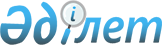 О внесении изменения в постановление акимата Павлодарской области от 30 марта 2018 года № 117/3 "Об утверждении перечня автомобильных дорог общего пользования областного значения"Постановление акимата Павлодарской области от 9 декабря 2019 года № 343/3. Зарегистрировано Департаментом юстиции Павлодарской области 31 декабря 2019 года № 6698
      В соответствии с пунктом 7 статьи 3 Закона Республики Казахстан от 17 июля 2001 года "Об автомобильных дорогах", в целях обеспечения эксплуатации и ремонта автомобильных дорог общего пользования областного значения акимат Павлодарской области ПОСТАНОВЛЯЕТ:
      1. Внести в постановление акимата Павлодарской области от 30 марта 2018 года № 117/3 "Об утверждении перечня автомобильных дорог общего пользования областного значения" (зарегистрировано в Реестре государственной регистрации нормативных правовых актов за № 5955, опубликовано 26 апреля 2018 года в Эталонном контрольном банке нормативных правовых актов Республики Казахстан) следующее изменение:
      перечень автомобильных дорог общего пользования областного значения Павлодарской области изложить в новой редакции согласно приложению к настоящему постановлению.
      2. Государственному учреждению "Управление пассажирского транспорта и автомобильных дорог Павлодарской области" в установленном законодательством порядке обеспечить:
      государственную регистрацию настоящего постановления в территориальном органе юстиции;
      размещение настоящего постановления на интернет-ресурсе акимата Павлодарской области.
      3. Контроль за исполнением настоящего постановления возложить на первого заместителя акима области Жазылбек Ұ.Е.
      4. Настоящее постановление вводится в действие по истечении десяти календарных дней после дня его первого официального опубликования. Перечень автомобильных дорог общего пользования областного значения
Павлодарской области
					© 2012. РГП на ПХВ «Институт законодательства и правовой информации Республики Казахстан» Министерства юстиции Республики Казахстан
				
      Аким Павлодарской области 

Б. Бакауов

      "СОГЛАСОВАНО"

      Министр индустрии и

      инфраструктурного развития

      Республики Казахстан

Атамкулов Б.Б.

      " 27 " ноября 2019 года
Приложение
к постановлению акимата
Павлодарской области
от 9 декабря 2019 года № 343/3Приложение
к постановлению акимата
Павлодарской области
от 30 марта 2018 года
№ 117/3
№ п/п
Индекс автодороги
Наименование автомобильной дороги
Адрес автодороги, километр
Общая протяженность, километр
1
KS-1
Теренколь – Михайловка – граница Российской Федерации
0-108
108,0
2
KS-2
Подъезд к Окуневской переправе
0-9
9,0
3
KS-3
Подъезд к Подстепкинской переправе 
2,728-9,141
6,413
4
KS-4
Беловка – Калкаман 
0-61
61,0
5
KS-5
Подъезд к Жанааульской переправе 
0-6,5
6,5
6
KS-6
Актогай – Шолаксор 
0-164
164,0
7
KS-7
Иртышск – Пятирыжск (переправа) 
0-6,2
6,2
8
KS-8
Иртышск – станция Иртышская 
0-67,1
67,1
9
KS-9
Панфилово – Бестобе
0-79,3
79,3
10
KS-10
Ивановка – Трофимовка – граница Российской Федерации 
0-95
95,0
11
KS-11
Шакат – Восточное – Шалдай
0-121,6
121,6
12
KS-12
Подъезд к Жанааульской переправе 
0-2,5
2,5
13
KS-13
Подъезд к Окуневской переправе
0-3,5
3,5
14
KS-14
Чернорецк – Ольгино – Успенка – Шарбакты
0-149
149,0
15
KS-15
Павловка – Галицкое
0-40
40,0
16
KS-16
Экибастуз – ГРЭС-2 
0-26,9
26,9
17
KS-17
Майкаин – Экибастуз 
0-29
29,0
18
KS-18
Жана Жулдыз – Петропавловка
0-35,004
35,004
Всего:
1010,017